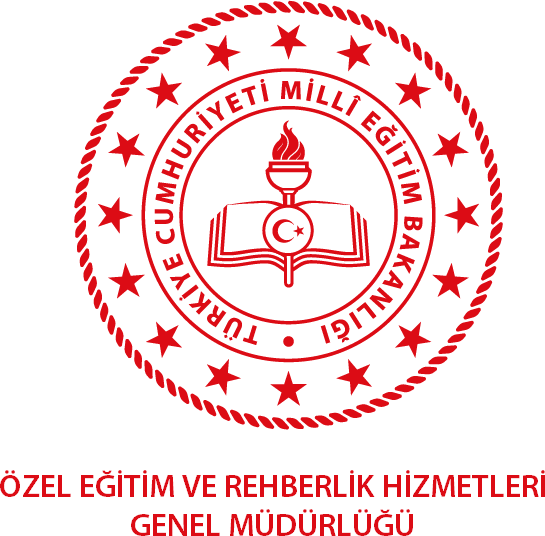 ÖZEL ÇOCUKLARA ÖZEL MEKTUPLAR SEÇKİSİ ŞARTNAMESİAMAÇ:Bu şartnamenin amacı; 10-16 Mayıs Engelliler Haftası münasebetiyle Millî Eğitim Bakanlığına bağlı Türkiye geneli resmî/özel ilkokul, ortaokul ve imam hatip ortaokullarında öğrenim gören öğrencilere yönelik nitelikli bir etkinlik gerçekleştirerek özel eğitim alanına ilişkin farkındalığın ve duyarlılığın artırılmasına katkı sağlamak için “Özel Çocuklara Özel Mektuplar” konulu seçkiye ilişkin usul ve esasları belirlemektir.GENEL KATILIM ŞARTLARI:Seçkiye, Millî Eğitim Bakanlığına bağlı tüm resmî/özel; ilkokul, ortaokul ve imam hatip ortaokullarındaki öğrenciler katılabileceklerdir.Her öğrenci seçkiye yalnız bir eserle katılabilecektir.Yazılacak mektupların her yönüyle özgün olması gerekmektedir. Mektupların daha önce hiçbir mecrada yayınlanmamış olması şartı bulunmaktadır. Mektubun tamamı ya da bir bölümü basın-yayın organı veya herhangi bir mecradan kopyalanmış ya da alıntı yapılmış ise mektup değerlendirilmeye alınmayacak/derece aldıysa iptal edilecektir.ğrenci bilgisi (adı, soyadı, sınıfı, şubesi, okul adı, ilçe ve il) mektubun ilk sayfasının sol üst köşesinde yer alacaktır.Seçkiye başvuru yapanlar eserlerini;Türk Dil Kurumu Yazım Kılavuzu’na uygun şekilde,A-4 kâğıt boyutu ebadında, Times New Roman karakteriyle 12 punto büyüklüğünde, sayfa kenar boşlukları her yandan 2,5 cm boşluk, her satır arası 1,5 nk ve en fazla 2 sayfa olacak şekilde word formatında ya da arka yüzleri kullanılmadan beyaz çizgisiz A4 dosya kâğıdına (sayfa tamamlandığında diğer bir A4 kâğıdına devam edilecek şekilde) mürekkepli veya tükenmez kalemle okunaklı olarak elle yazılacaktır.NOT:YAZILAN MEKTUPLAR 03 MAYIS   2024 CUMA GÜNÜNE KADAR SINIF ÖĞRETMENİNE TESLİM EDİLECEKTİR.